花蓮縣新城國小一０八學年度第一學期○年級○○領域期中定期評量試卷命題範圍：OO版第一單元至第O單元             命題教師:                                    O年    班   座號：      姓名：        玟妝信箱:wung022801@gmail.com 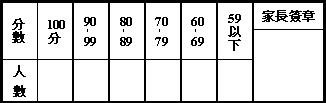 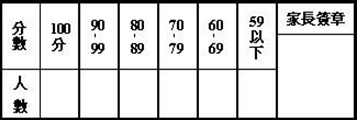 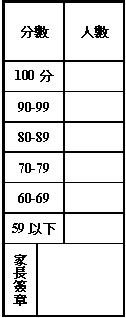 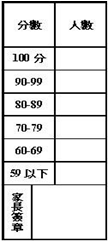 